Meeting Minutes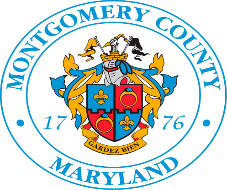 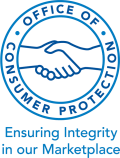 July 5, 2022 - Microsoft TeamsMeeting Called to Order: 8:32 am Old Business:   The minutes from the June 7, 2022 meeting were approved. New Applications: Dream Finders Homes:  Conditional approval pending receipt of 2 material supplier references and a completed settlement agreementDeferred:MCK Construction Group, LLC: Approved with no conditionsNo issues with the July 2022 builder registration renewals listDiscussion:Meeting Adjourned: 9:10 am Next Meeting: September 6, 2022 Microsoft Teams Members PresentOCP StaffVisitorsRalph Mollet (Chair) Samuel Buo Tony Cusumano (Dream Finders Homes, LLC)Josh RosenthalJihan HassanRafael Mackski (MCK Construction Group, LLC)Kunal SakhujaShaun CarewLee BoyleWilliam D. Biron (invited guest)